EDB   1FTR   22.04.2020 Temat: Zagrożenia naturalneUczeń:rozpoznaje zagrożenia czasu pokoju i ich źródłazna zasady postępowania podczas powodzi, burzy, burzy śnieżnejwie jak postępować w przypadku zagrożenia wstrząsami wywołanymi przez tąpnięciawie jak postępować w przypadku zagrożenia lawinąZagadnienia :1. Istota zagrożeń nadzwyczajnych2. Charakterystyka najczęściej występujących zagrożeń naturalnych w Polsce:a) powodzieb) burzec) burze śnieżne 3. Zasady postępowania w przypadku wystąpienia zagrożeń naturalnych 1. Obejrzyj krótki filmik (pierwsze 2 minuty)) Zagrożenia powodziowehttps://www.youtube.com/watch?v=SwZdDhEYDA4 a następnie zapoznaj się z zagadnieniami dotyczącymi , powodzi, burzy, burzy śnieżnej , wstrząsów i lawin  w podręczniku s.161-165  2. Obejrzyj jeżeli nigdy nie widziałeś: burzy śnieżnej –- https://www.youtube.com/watch?v=JLRfa-_DbGQ (30 s.)lawiny: https://www.youtube.com/watch?v=djFR9xyqINM 3. Zastanów się czy już wiesz co robić:a) podczas powodzib) podczas burzy Skonfrontuj swoją wiedzę z  filmikami/ informatorami:Powódź ( od 2 minuty)  https://www.youtube.com/watch?v=SwZdDhEYDA4  Burza  https://www.youtube.com/watch?v=AJ1x_x8Bytk Lawina :   http://k2warszawa.weebly.com/lawiny.html# 4. Sprawdź się – wykonaj ćwiczenia interaktywne pod tematem na stronie   https://epodreczniki.pl/a/zagrozenia-naturalne---powodzie/DmBpBjN0o5,. Dla chętnych - film Powódź  Kozanów 1997   ( 1 min) https://www.youtube.com/watch?v=id8vaYDIKsANOTATKA:Nadzwyczajne zagrożenie to zagrożenie spowodowane gwałtownym zdarzeniem, które może wywołać znaczne zniszczenie środowiska lub pogorszenie jego stanu, stwarzające powszechne niebezpieczeństwo dla ludzi i środowiska (życie, zdrowie, straty materialne)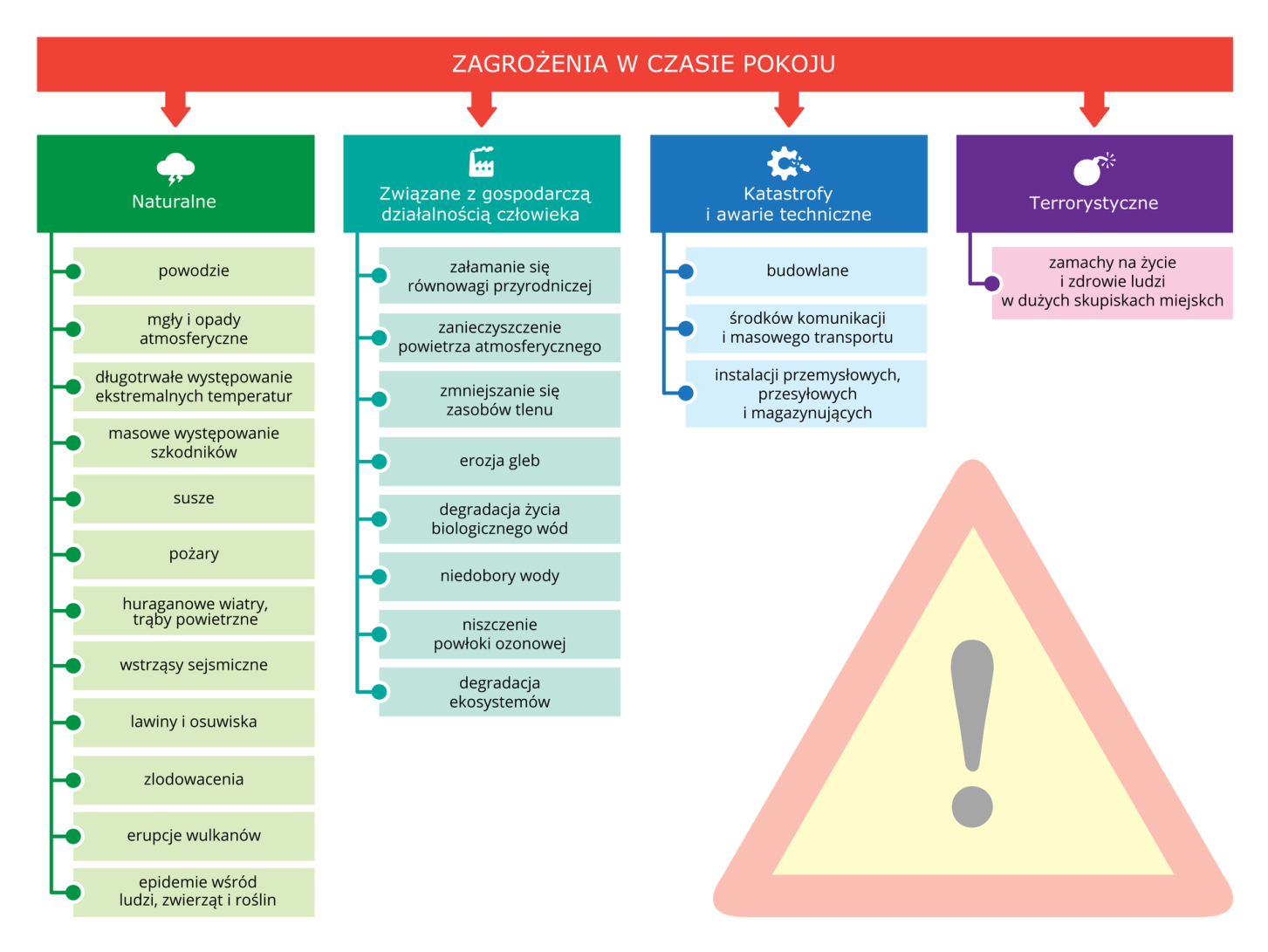 Najczęściej występujące zagrożenia naturalne 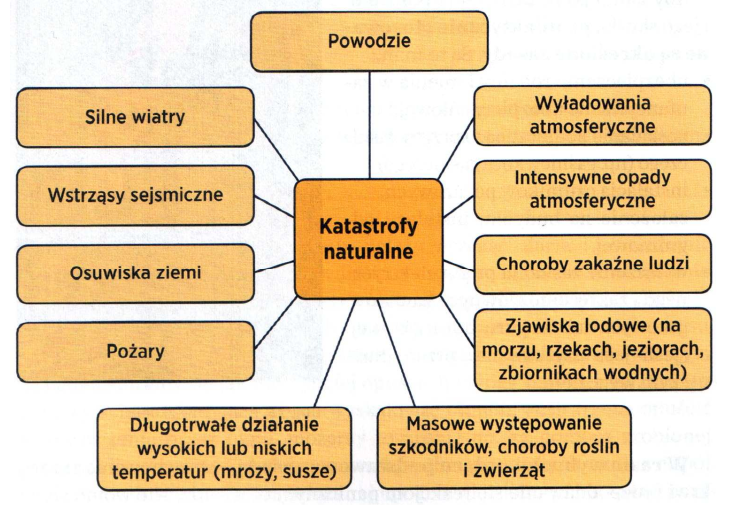 CO ZROBIĆ GDY POJAWI SIĘ ZAGROŻENIE –
 OGÓLNE ZASADY POSTĘPOWANIABądź przygotowany na wystąpienie każdego zagrożenia - zapoznaj z poniższymi poradami wszystkich domowników.Zapisz i zapamiętaj numery telefonów alarmowych oraz naucz dzieci sposobu informowania służb ratowniczych.Na wypadek zagrożenia, miej przygotowane w mieszkaniu następujące rzeczy:latarkę i radio przenośne z zapasowymi bateriami,apteczkę i podręcznik pierwszej pomocy medycznej,podręczne gaśnice przeciwpożarowe (naucz rodzinę zasad ich użycia). Przestrzegaj terminów badania sprawności gaśnic i ich legalizacji.alarmowy zapas żywności i wody.Bądź przygotowany do ewakuacji: Jeżeli służby ratownicze zalecą ewakuację:wyrusz tak szybko jak to tylko możliwe, zabierając z sobą dokumenty osobiste,opuszczając mieszkanie wyłącz energię elektryczną, oraz główny zawór wody i gazu. Wygaś ogień w piecach, oraz zabezpiecz dom,zawiadom kogoś, spoza zasięgu zagrożenia, dokąd się ewakuujesz.zabierz przygotowany zawczasu podręczny bagaż, oraz ciepłą odzież.